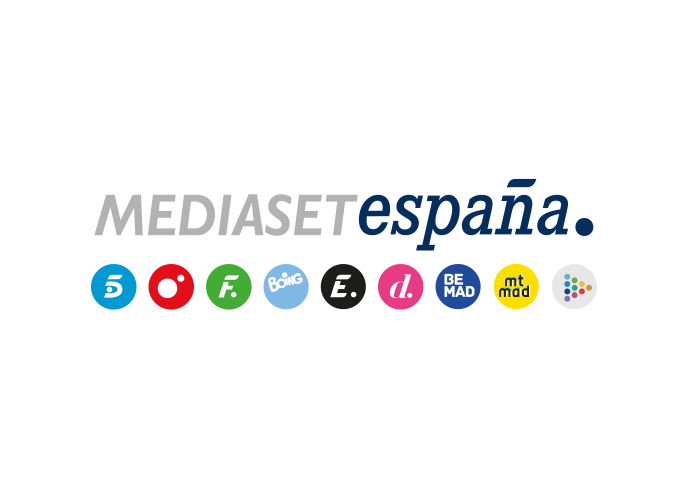 Madrid, 17 de mayo de 2023Mediaset España prepara el regreso a Cuatro de ‘¿Quién quiere casarse con mi hijo?’, con Luján ArgüellesLa cadena ya trabaja junto a Warner Bros. ITVP España en la producción de una nueva temporada del emblemático dating show.En un mundo en el que las nuevas formas de comunicación, las redes sociales y las apps para móviles han cambiado la manera de buscar pareja y encontrar el amor, Mediaset España introduce de nuevo en la ecuación a quien nunca debió perder la voz y el voto en tan trascendental proceso: las madres. ‘¿Quién quiere casarse con mi hijo?’, el programa que marcó un punto de inflexión en la historia de los dating shows con sus tramas, sus divertidos protagonistas y la singular e inconfundible manera de narrar las historias, volverá a Cuatro con una sexta temporada, que contará de nuevo con la que ya fuera la ‘sacerdotisa del amor’ en sus ediciones previas: Luján Argüelles.Producido en colaboración con Warner Bros. ITVP España y actualmente en fase de preproducción, ‘¿Quién quiere casarse con mi hijo?’ girará en torno a un grupo de solteros que buscan, junto a sus madres, al amor de sus vidas entre varias candidatas. En este desafío, madres e hijos irán descartando opciones tras una serie de retos en los que se pondrá a prueba la solidez de la relación que les une, descubriendo a las progenitoras facetas y comportamientos desconocidos e inesperados de sus vástagos y poniendo el foco sobre las semejanzas y diferencias de criterio entre ambos.